KWIECIEŃTematyki cykliczne:Święta, święta, biją dzwony.Wielkanoc.Z kulturą za pan brat.Jestem kulturalny.Piosenka do nauki,,Wielkanoc”
słowa i muzyka J. Kucharczyk1. Gdy przychodzi do nas wiosna, ciepła, uśmiechnięta, to przychodzą razem z wiosną wielkanocne święta.Ref.: Święta, święta, wielkanocne święta. Święta, święta, wielkanocne święta.2. Barwne palmy wielkanocne pysznią się w wazonie, jajka w różne piękne wzorki są przyozdobione.Ref.: Święta, święta...3. Jest koszyczek ze święconką, w nim kilka pisanek, chleb, kiełbasa, chrzan i jajka, cukrowy baranek.Ref.: Święta, święta...4. W poniedziałek wielkanocny jest świetna zabawa. Śmigus-dyngus wszystkich wodą leje już od rana.Ref.: Święta, święta...Wiersz do naukiPisanki
Krystyna Parnowska – RóżeckaPisanki, pisanki, jajka malowane,Nie ma Wielkanocy bez barwnych pisanek.Pisanki, pisanki, jajka kolorowe,Na nich malowane bajki pisankowe.Na jednej kogucik, a na drugiej słońce,Śmieją się z trzeciej laleczki tańczące.Na czwartej kwiatuszki, a na piątej gwiazdki,Na każdej pisance piękne opowiastki.Ważne wydarzenia w kwietniu: Dzień Marchewki.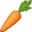  Dzień Sportu.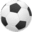  Dzień Zdrowia.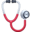  Dzień Czekolady.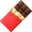  Dzień Ziemi.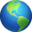 